韓国「Seoul International Wines & Spirits Expo 2022」にて「鳥取県日本酒等展示販売会」を開催この度、公益財団法人鳥取県産業振興機構（とっとり国際ビジネスセンター）では、韓国最大規模の酒類展示販売会「Seoul International Wines & Spirits Expo 2022」において、韓国ビックボーイリカーと連携して「鳥取の日本酒等展示販売会」を実施し、鳥取県内の日本酒関連企業のPRと韓国への輸出開拓支援を行いました。同展示会では試飲会などを通して、鳥取県のお酒のPRと販売を行い、多くの来場者で賑わいました。今回の展示会で新規取引開始が１社（６種）、継続取引１社（２種）、またOEM生産についての商談も進んでいます。韓国バイヤーからは、「韓国の消費者（MZ世代）は、コスパ重視ではなく、高くても満足できるお酒、私だけのお酒を探す若者が多く、今後も新たな鳥取県のお酒を韓国で販売していきたい」との声を聴くことができました。引き続き、現地バイヤーとの継続的な取引、また新規取引に向けＷＥＢ商談などを活用し、韓国への販路開拓を行っていく予定です。１．韓国「Seoul International Wines & Spirits Expo 2022」の概要場　所 ： Coex Convention & Exhibition Center［韓国ソウル］販売期間 ：令和 ４年 ６月３０日～７月２日（３日間）来場者：40,000人以上（うちバイヤー10,000人以上）＜県内出品企業＞２．韓国ビックボーイリカーについて・酒類の輸入販売（卸・小売業）企業、取引先は有名レストラン、ホテル、百貨店など・ビックボーイリカー代表は、韓国国際ソムリエ協会副会長、また利き酒師指導員として活躍・昨年度実施した韓国食品Web商談会を通じて、県内企業２社商品の取り扱いを開始３．鳥取の日本酒展示販売会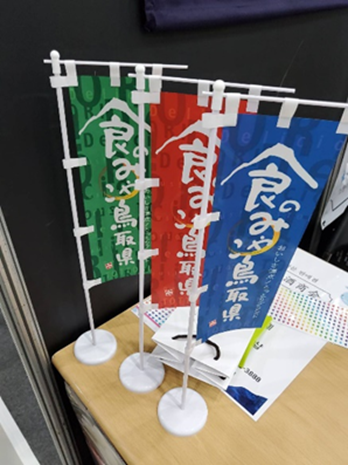 ＜鳥取県展示販売コーナーは多くの来場者で大人気＞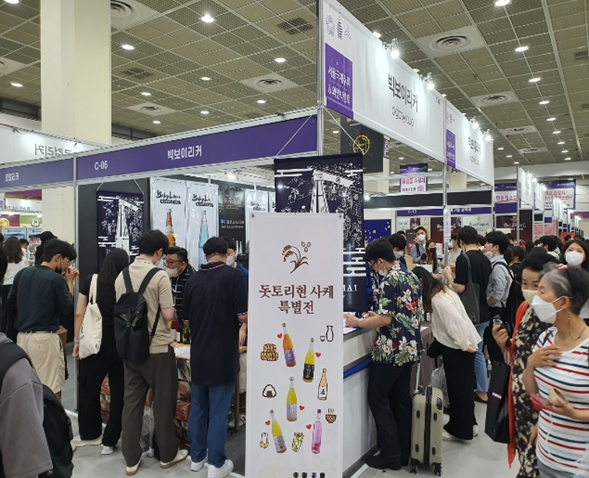 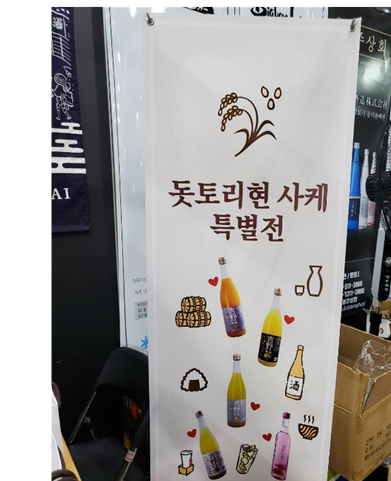 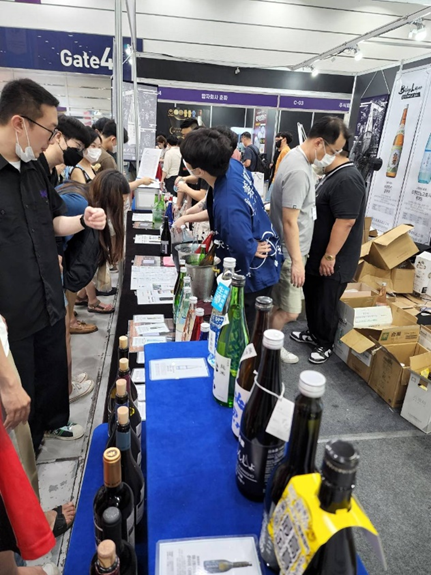 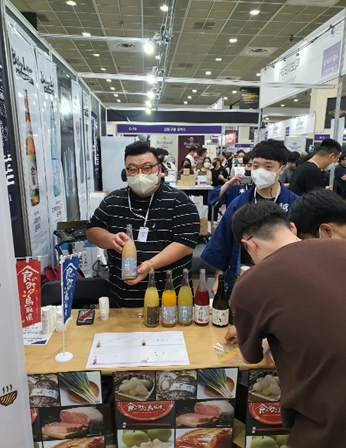 ＜試飲会＞※人気商品の試飲会には最大45分待ちの行列もできるほど大盛況。資料提供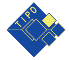 資料提供令和４年　７月　２２日令和４年　７月　２２日公益財団法人鳥取県産業振興機構公益財団法人鳥取県産業振興機構担当とっとり国際ビジネスセンター 許・森脇連絡先０８５９－３０－３１６１企業名商品名1高田酒造(株)日本酒（此君 純米吟醸銀ラベル、此君 純米黒ラベル）2大谷酒造(株)米焼酎、日本酒（純米吟醸 桜咲、純米吟醸 絆彩）3(株)北岡本店リキュール（もも、ゆず、梨、いちご、みかん）5諏訪酒造(株)日本酒（純米大吟醸満天星、純米うさぎ、八上姫）